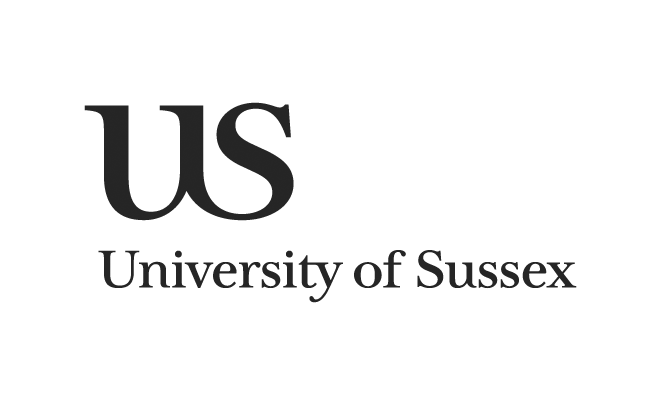 UNIVERSITY EDUCATION COMMITTEERequest for a variation of study to facilitate 90-credit language minorsCurriculum and Assessment Officer to notify the student of the outcome and send approved applications to Academic Quality and Partnership Office (Curriculum), for recording.Academic Quality and Partnership Office		August 2022 (Version 3.1)To be completed by the student(please contact your School Office for advice on completing this form)To be completed by the student(please contact your School Office for advice on completing this form)Undergraduate students who wish to extend their existing 60 credit pathways to a minor are required to obtain permission to vary their studies. Approval for such a variation is contingent on the pathway’s compatibility with their course and timetabling.A variation will not be approved unless it can be demonstrated that the course learning outcomes can still be secured following incorporation of the pathway.This form is to be completed electronically.Undergraduate students who wish to extend their existing 60 credit pathways to a minor are required to obtain permission to vary their studies. Approval for such a variation is contingent on the pathway’s compatibility with their course and timetabling.A variation will not be approved unless it can be demonstrated that the course learning outcomes can still be secured following incorporation of the pathway.This form is to be completed electronically.Name of student Registration numberSchoolCourseCurrent year of studyReasons for applying for this variation Reasons for applying for this variation To be completed by the SchoolTo be completed by the SchoolProposed module(s) to be takenProposed module(s) to be takenModule title(s)SchoolSCLSFHEQ level/Level of studyCredit weightingCore or OptionalModule(s) to be replaced Module(s) to be replaced Module title(s)SchoolFHEQ level/Level of studyCredit weightingCore or OptionalRequired signatories for approvalNameSignatureDateCourse ConvenorDirector(s) of Teaching and Learning